Шпаргалкадля  молодых педагоговпри взаимодействии с родителями(законными представителями).
 	Работа с родителями очень важный момент в работе любого педагога, поскольку родители и воспитатели - это союзники в развитии и воспитании детей. От того, как сложатся отношения двух сторон, зависит психологическое или эмоциональное благополучие ребенка, посещающего детский сад.
Установление и поддержание контакта с родителямиЭто очень важный момент, в ходе которого Вы можете привлечь внимание к себе как заботливому педагогу, к своим идеям, ожиданиям; активизировать родителей на участие в жизни группы и детского сада. Как это сделать? 
1.Познакомьтесь со всеми родителями Вашей группы. 
 	Помните о том, что первое впечатление имеет большое значение, так как основное отношение к собеседнику закладывается в первые секунды общения. 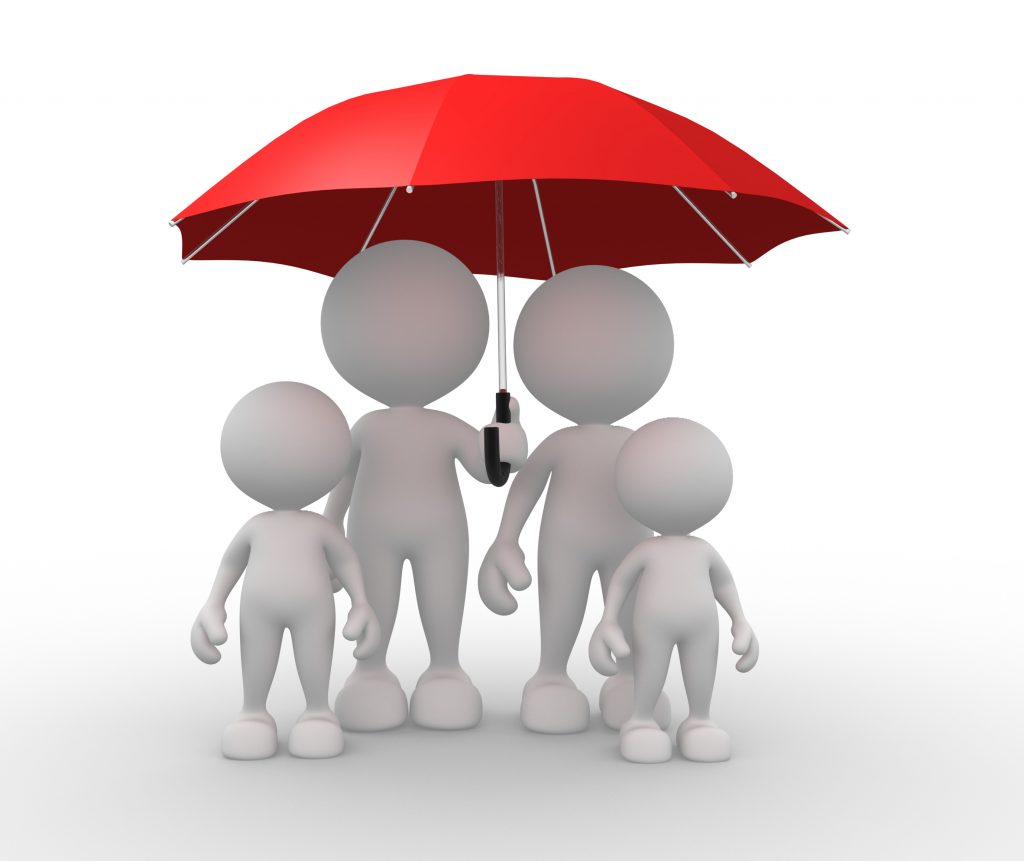 Ваша задача максимально расположить родителей к себе, используйте такие приемы, как приветливый взгляд, улыбка, зрительный контакт, комплимент; в беседе изредка можно пользоваться таким приемом, как слегка разведенные руки, обращенные ладонями вверх (как жест открытости и приглашения к общению); обращение по имени и отчеству - это сложно сделать сразу, но чрезвычайно важно, поскольку «Имя человека – это самый сладостный и самый важный для него звук на любом языке» (Д. Карнеги). Устанавливая контакт с человеком, старайтесь смотреть ему в глаза, так он будет в большей степени уверен, что Вы заинтересованы в беседе.
2. Лучший собеседник не тот, кто умеет хорошо говорить, а тот, кто умеет хорошо слушать. 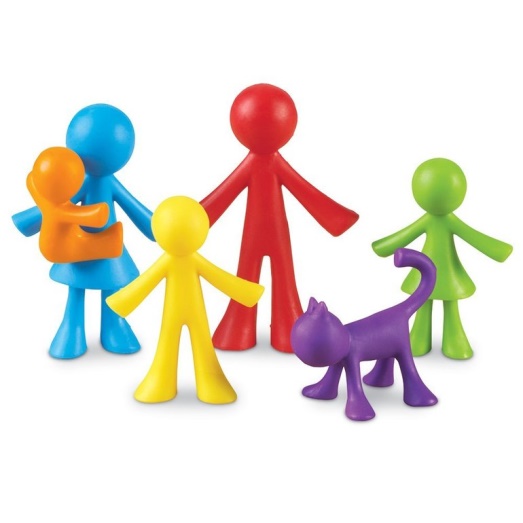 Дайте родителям высказаться, будьте внимательны к их словам, обращайтесь за уточнениями, поддерживайте короткими фразами: «Да», «Нет», «Я подумаю над Вашим предложением» или «Я понаблюдаю за Сережей и поделюсь с Вами своими впечатлениями» и старайтесь не делать поспешных выводов. Иногда родителя достаточно просто выслушать и морально поддержать.
3. Еще один важный момент: как Вы используете жесты в процессе общения.Жесты – это хорошо, но в умеренных количествах и только для подкрепления сказанного. Наиболее выразительными у человека являются губы, брови и глаза, поэтому, постарайтесь представить свое лицо, когда говорите (хорошо, если есть рядом зеркало, в которое Вы можете заглянуть в процессе общения). Обращайте внимание на выразительные части лица родителя, если Вам нужно более точно понять его состояние.
4. В момент установления контакта будет полезно провести с родителями анкетирование. Цели могут быть разные: получение более подробной информации о ребенке и его родителях; изучение потребностей родителей и так далее. Анкет сейчас огромное множество. Вопросы должны быть корректные, не задевающие личную жизнь родителей. В любой анкете подводите итог – так Вы получите более полную и подробную информацию о группе в целом. 
5. Общайтесь с родителями и утром и вечером.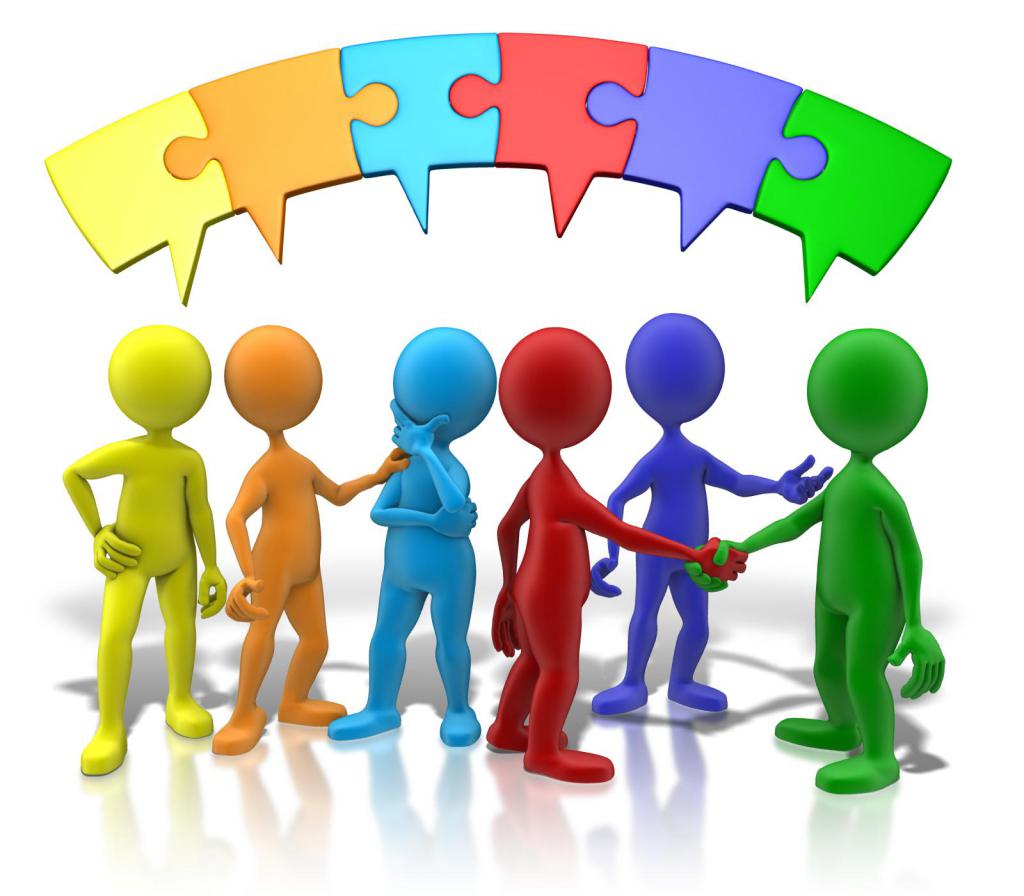 Во время приема детей, можно поинтересоваться в каком настроении пришел сегодня малыш в детский сад. Вечером обязательно отметьте успехи и достижения ребенка. Старайтесь, как можно меньше высказывать претензий, касающихся поведения ребенка, особенно в присутствии других родителей. Если проблема все-таки есть, отведите родителя в сторонку и в доброжелательной форме скажите то, что Вас беспокоит.
6. Приглашайте родителей на занятия или совместную деятельность (кроме 1 младшей).Им интересно понаблюдать за своим чадом. Огромное удовольствие детям и родителям доставляют совместные мероприятия: спортивные, творческие или просто чаепития к праздникам. Главное, чтобы это было с душой и весело.
7. Обращайтесь за помощью к опытным педагогам, старшему воспитателю, психологу учреждения.Они тоже когда-то были начинающими педагогами и с удовольствием поделятся с Вами уже накопленным опытом.
8. Развивайте умения, которые помогут Вам снять напряжение.Попробуйте использовать следующие упражнения:
«Дыхание»
Присядьте на пару минут, закройте глаза, подышите ровно. Затем сделайте вдох на счет 1-2-3-4, задержите дыхание на 1-2-3-4, сделайте длинный выдох с усилением на 1-2-3-4-5-6. Повторите упражнение 4-5 раз, откройте глаза и улыбнитесь.Подумайте о чем-нибудь приятном, и когда почувствуете себя немного отдохнувшей, возвращайтесь домой.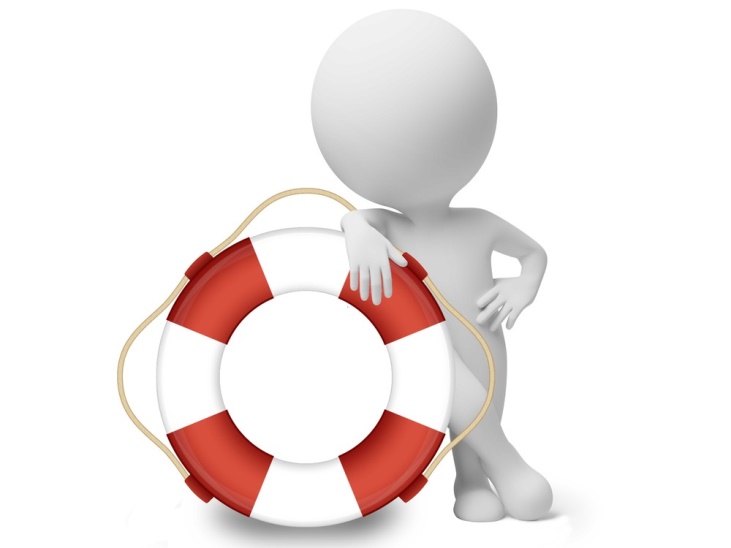 Надеюсь, что эти короткие рекомендации помогут молодым педагогам быстрее освоиться в работе с родителями, установить прочный контакт и действовать вместе на благо дорогих малышей. 
Удачи в Вашем нелегком труде!Старший воспитатель Исаева Ю.Е.http://ped-kopilka.ru/blogs/irina-vladimirovna-korelova/shpargalka-dlja-pedagogov.html